Association for Surgical  of Clerkship Directors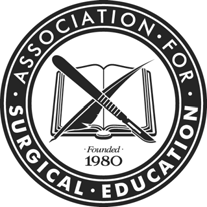 Application FormLast Name:  	First Name:  	Middle:  	Degree:  	Title:  	Office Address 1:  	Office Address 2:  	City:  	State:  	Zip:  	Phone:	Ext. 	Fax:  	Cell:  	Email:  	Administrative Assistant:  	Phone:	Ext. 	Email:  	Clerkship Coordinator:  	Phone:	Ext.  	Email :  	 :  	Campus Role (if applicable) 	_Clerkship Director 	_Associate/Assistant Clerkship Director 	_Other (with textbox)Verification Process Details:To obtain certification an applicant must have at least THREE years of experience as a Clerkship or Associate/Assistant Clerkship Director and additional activities to accumulate 12 credits from the following listApplication Fee is $200.00.Documentation must be submitted electronically. Application fee must be paid at time of submission. Visa, MasterCard and American Express are accepted. You can also mail a check made payable to the ASE to: Association for Surgical Education, 11300 West Olympic Blvd., Suite 600, Los Angeles, CA 90064. The application fee is not refundable.If there are any questions please contact Heather Hauptman at the ASE office at 310-215-1226, ext. 142Once the above documentation has been received, reviewed by the Oversight Committee (OC) and approved, the applicant will be notified of their application status. Final acceptance and level of Certification are at the discretion of the OC.Please fill in the blanks below with number of years/presentations/publications, if applicable. (OC will calculate the credits) 		years as Clerkship Director (2 credits/year with maximum of 8 credits) 		years as Associate/Assistant Clerkship Director (1/2-2 credits/year, with max. of 8 credits at discretion of the OC)Check all that apply below and supply additional information requested:Chair/Vice Chair ASE Committee (List Committee/year(s))	_____________________________________Attendance at ACS Surgeons as Educators course (1 credit/yr. attended-list yr.(s)) ________________________Mentored educational project pertaining to clerkship issues (title/year) __________________________________Attendance at CD Committee “Troubleshooting” Workshop (1 credit per year attended) Attendance at ASE “New CD” Workshop (year)  _________________    		Presentation at CD Committee “Troubleshooting” Workshop (1 credit per presentation) Completion of SERF project related to medical student education    	Podium presentation at national meeting on education (1 credit)    	Published educational research articles in peer-reviewed journal (1 credit)       Teaching scholarship awards/honors, other educational/professional activities (points to be determined  by OC)(Please list awards/activities) _____________________________________________________________________Reminder: The following items must be enclosed: (Partial applications will be returned without review.)Completed Certification applicationTwo letters of recommendation from your educational institution:for Clerkship Directors: Dean of Education (or equivalent), Department Chairfor Associate/Assistant Directors: Clerkship Director (outlining specific role), Department ChairCurriculum vitaeEducators Portfolio (if needed for documentation)Photo jpegAdditional documentation to support educational activities